UNIT 0: Boot CampCLUSTER: Geography 	TOPIC: Geographic AnalysisLEVEL 2 UNDERSTANDINGS/SKILLS											A. developed country		1. ______is the time period before the common calendar started B. underdeveloped	country		2. ______are areas that share at least one common feature (Sub-Saharan Africa)C. natural resources			3. ______ is the time period of the current calendarD. regions				4. ______a country that has a strong economy and a high standard of livingE. B.C.E				5. ______a country that has a weak economy and a low standard of livingF. C.E				6. ______the behaviors and beliefs of a people from a particular regionG. culture				7. ______a supply of materials produced by the Earth valuable to human societyLEVEL 3 UNDERSTANDINGS/SKILLS											8. List two examples of natural resources and explain why they are valuable.9. Provide the names of at least two developed countries and the characteristics that make them developed.10. Provide the names of at least two underdeveloped countries and the characteristics that make them underdeveloped.11. Why do geographers use B.C.E. and C.E. to mark time?LEVEL 4 UNDERSTANDINGS/SKILLS 											Directions: To receive credit for having level 4 understanding, you must show your mastery of the material.Create a timeline below for the past 3,013 years. Your timeline must include the following parts to receive full credit.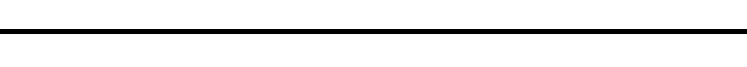 Timeline titleB.C.E.C.E.Mark 500 year intervals1492 C.E. (Columbus “discovers” America)410 C.E. (fall of the Roman Empire)800 B.C.E. (Archaic Greece)Your birth year